2021年春季04295《卫生管理》导学方案乔少华平台登录方法和完成形考任务方法登录国家开放大学网站，网址：http://www.ouchn.cn/   选择学生登录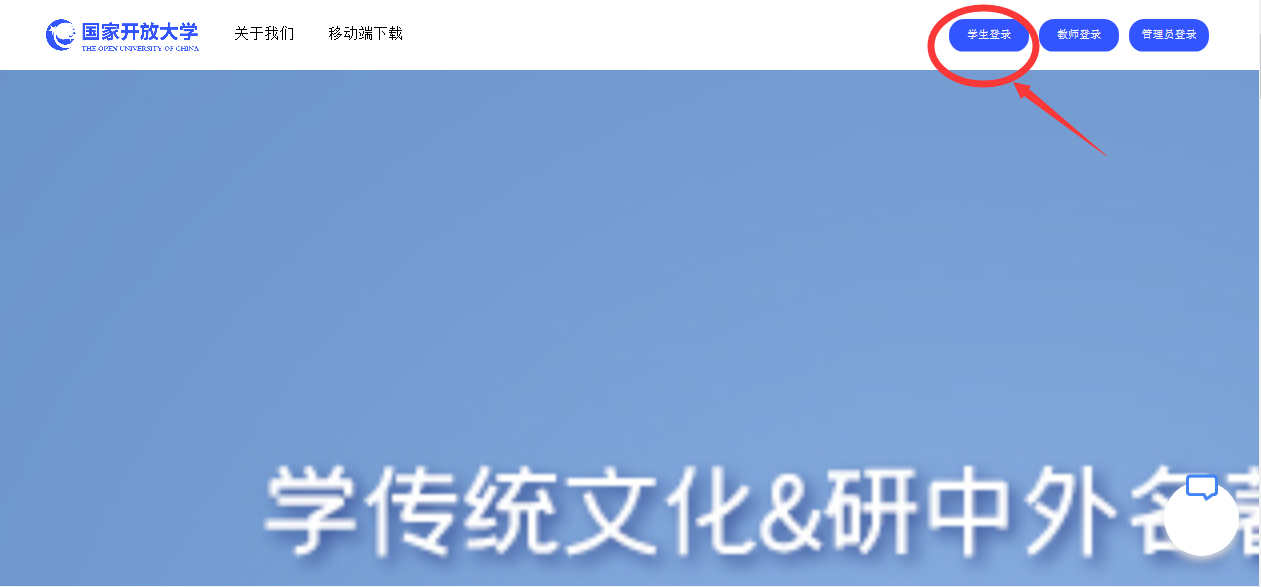 二、输入学号、出生年月日及验证码后点击登录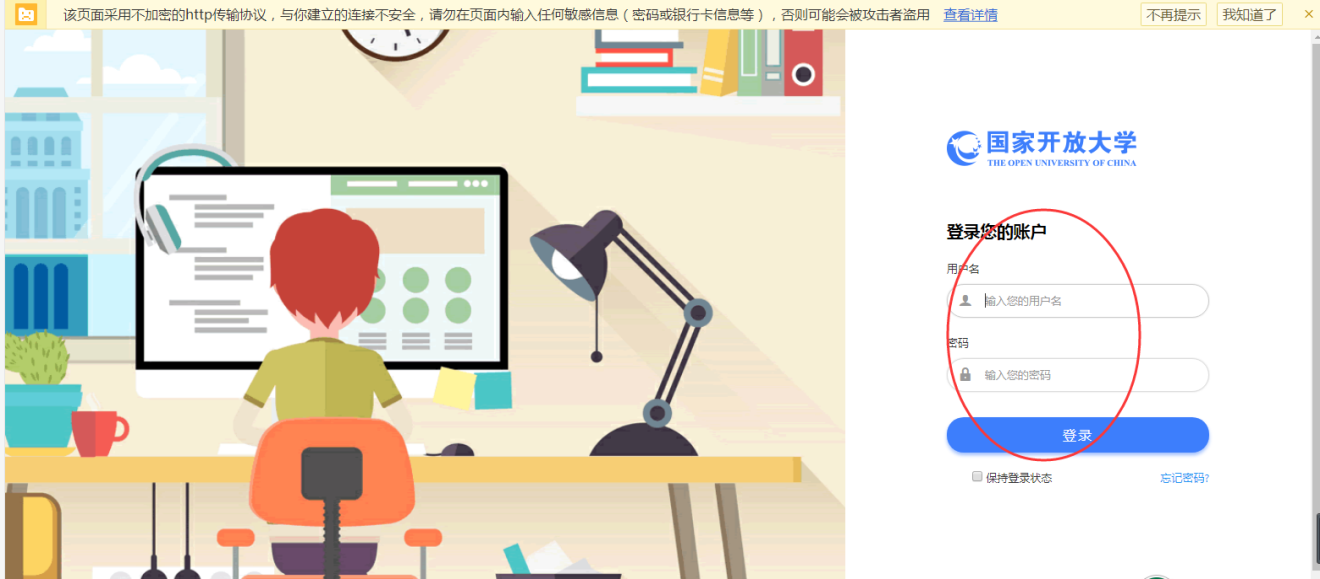 三、选择课程：卫生管理，点击“进入课程”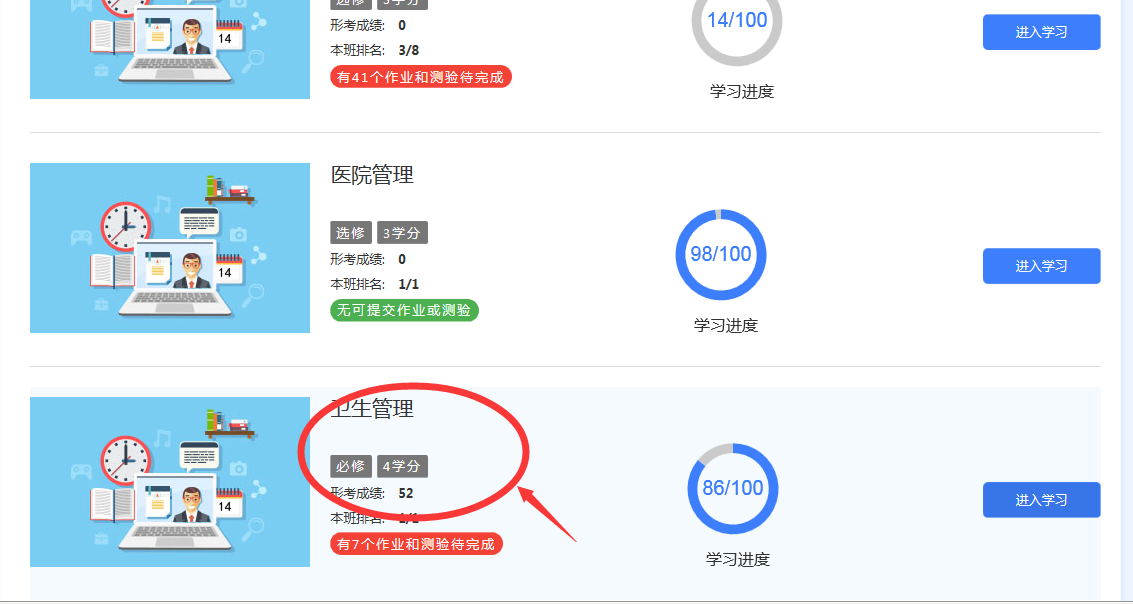 四、下拉至网页下端选择课程考核并点击。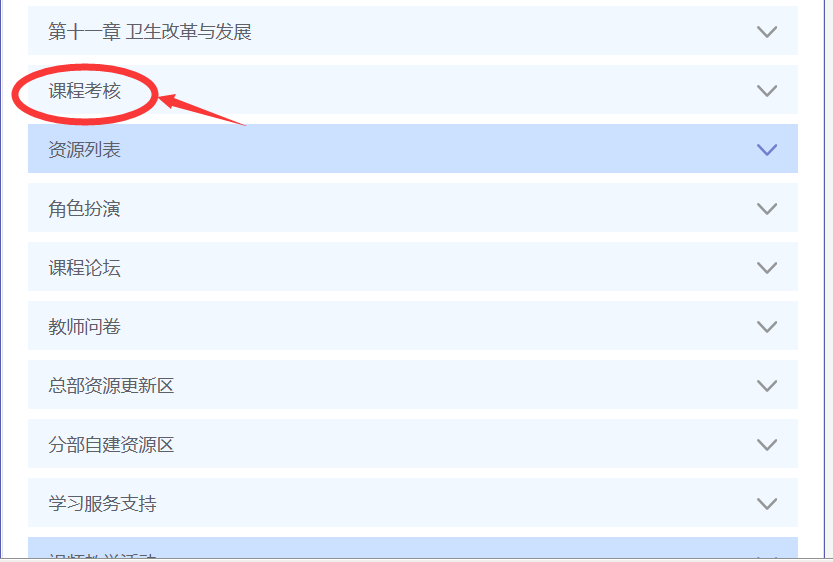 在下列页面中依次完成四次形考任务，其中案例一、案例二中的几次任务选择其中一项来完成。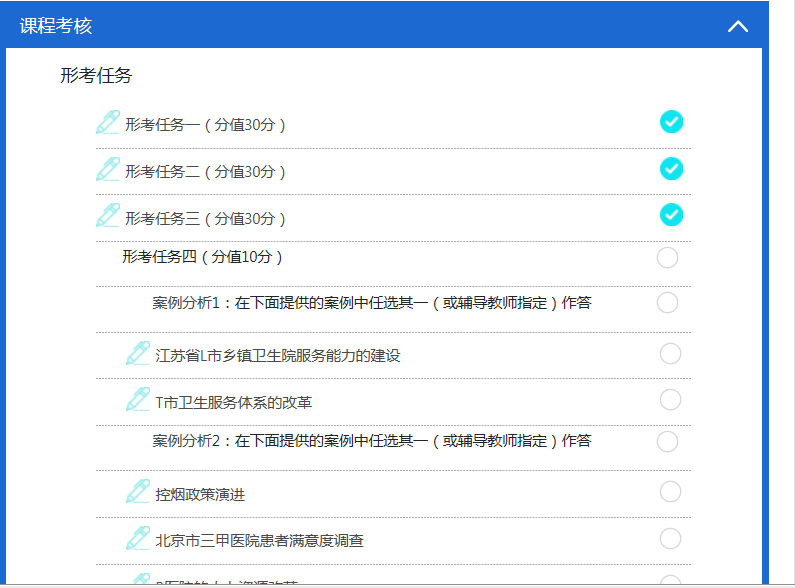 案例也可以通过选择首页顶部的形考任务，显示“江苏省L市乡镇卫生院服务能力的建设”、“T市卫生服务体系的改革”、“控烟政策演进”、“北京市三甲医院患者满意度调查”、“B医院的人力资源改革”、“厦门区域卫生信息化”六项案例设计只选择两项完成。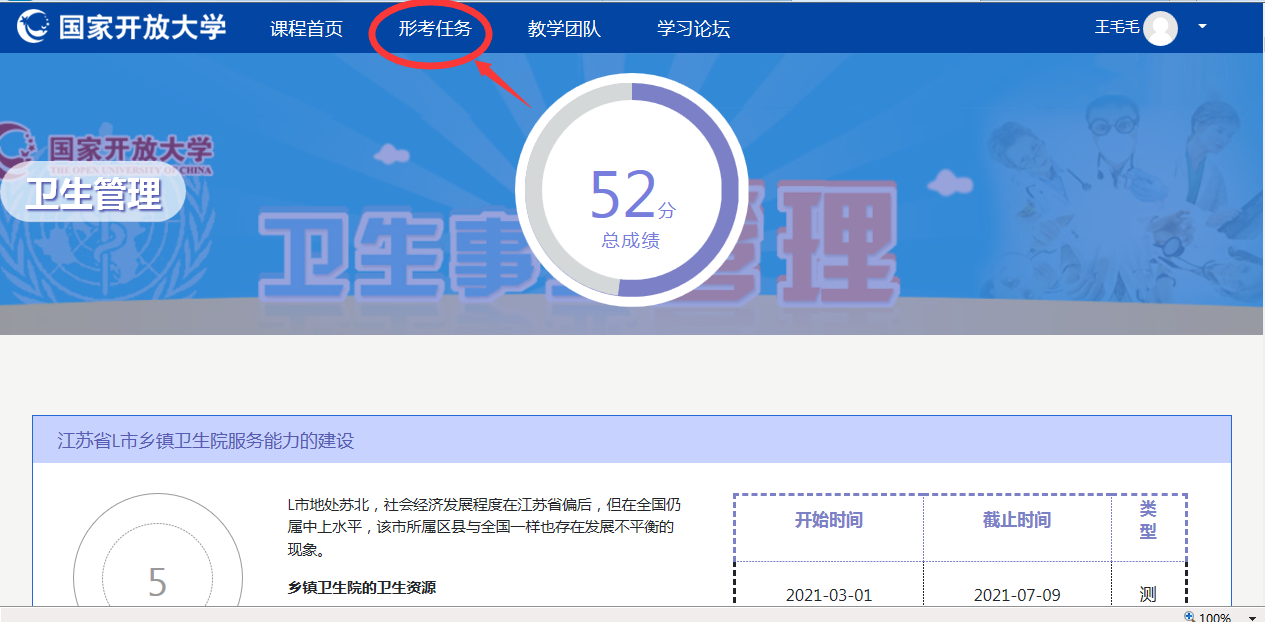 五、点击“形考任务一”，点击一个形考任务，选择“进入形考”，开始做作业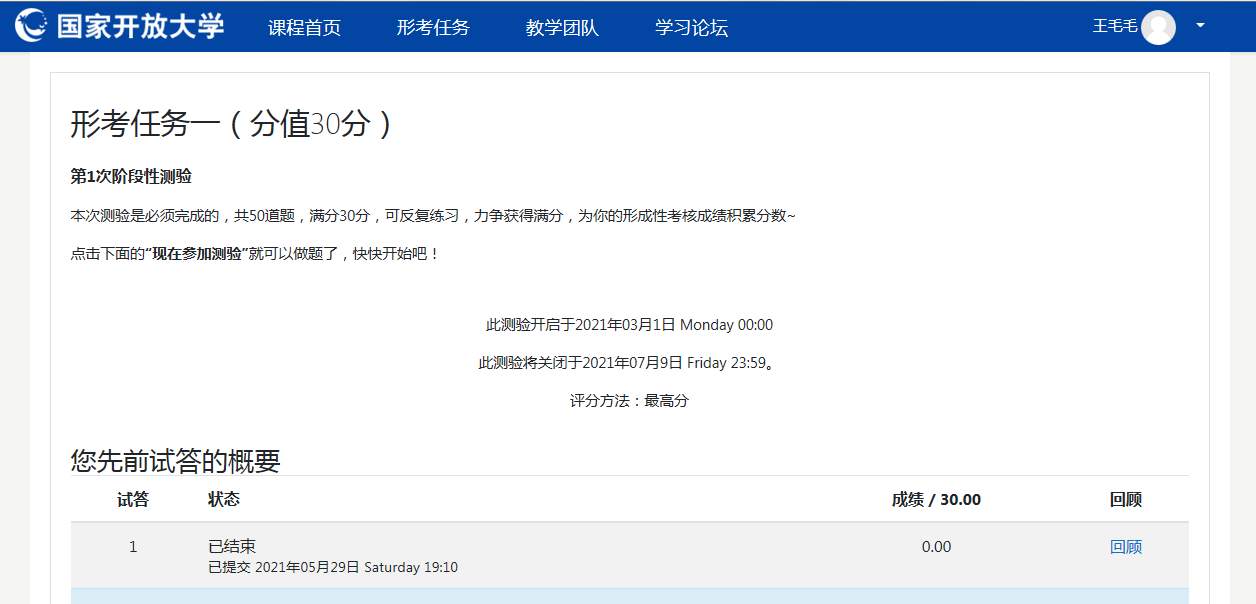 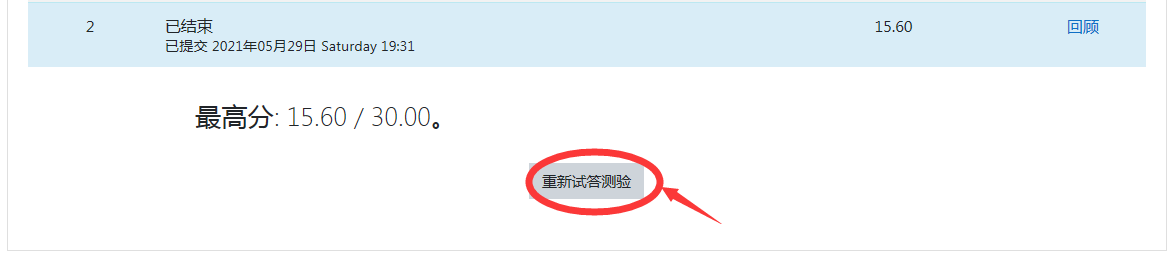 六、点开以后就是这个页面，先浏览，后做题目。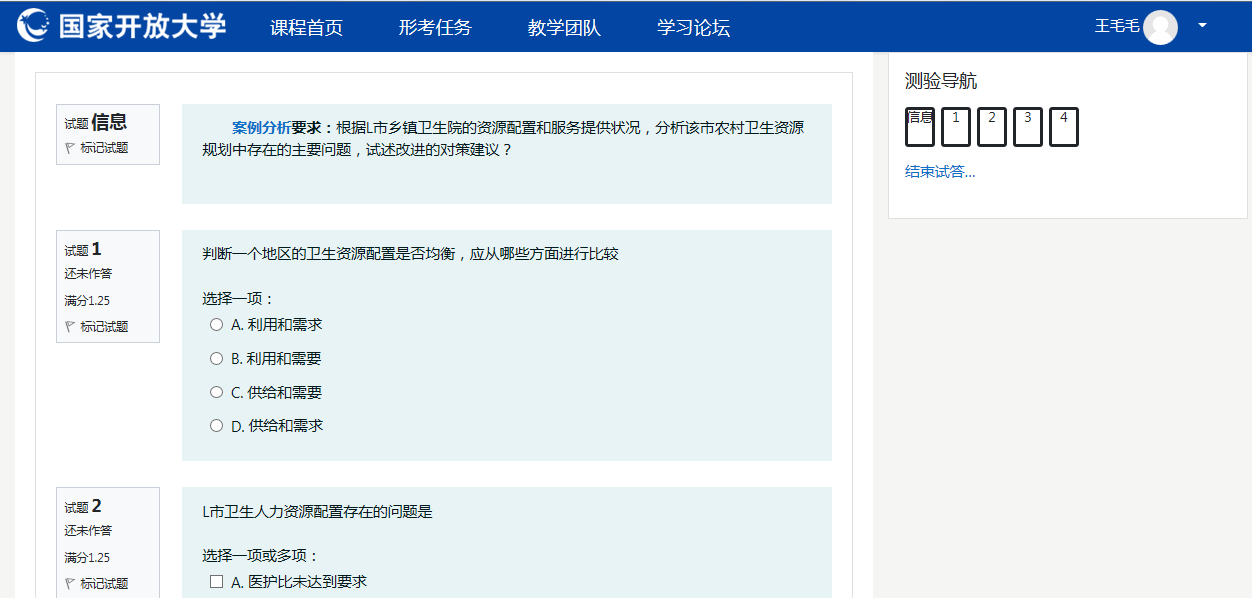 七、进入测试依次答题。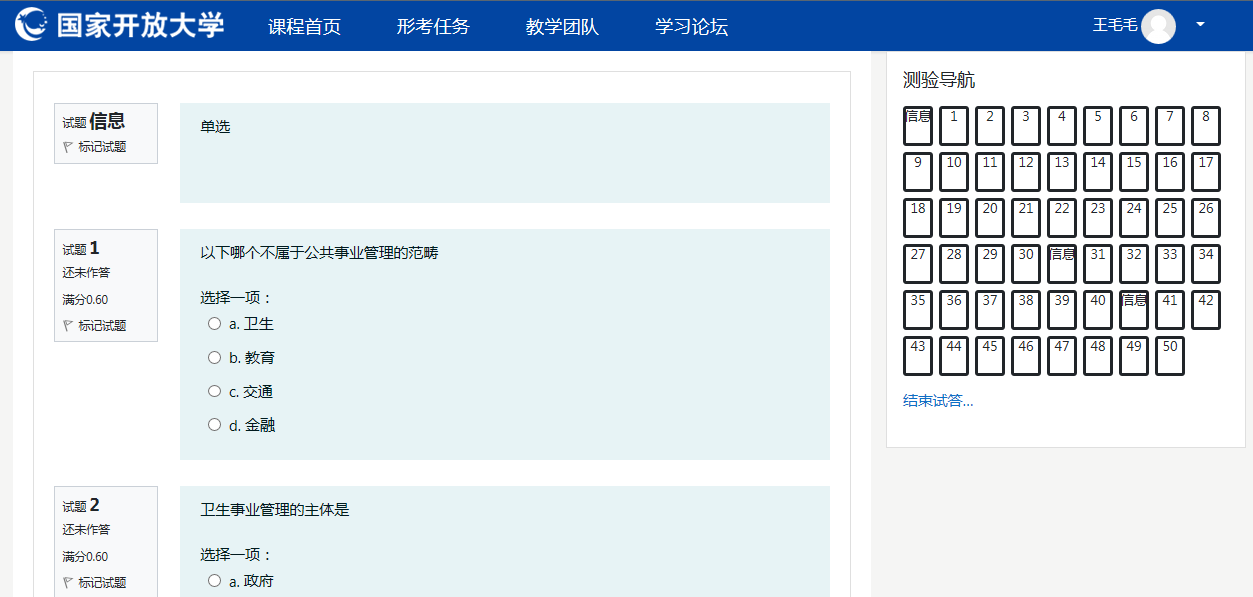 八、答完以后，点击结束答题，完成作业。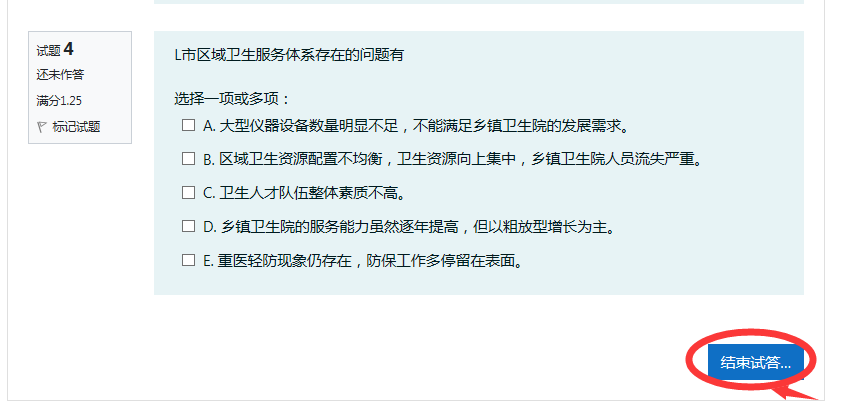 十、依次类推完成四次形考任务。国开网讨论区发贴子操作步骤及要求：一、登录国家开放大学网站，网址：http://www.ouchn.cn/ ，进入主页后，然后选择“学生登录”。二、在“学生登录”界面输入用户名、密码和验证码。用户名是自己的13位学号，密码是自己的8位出生年月日。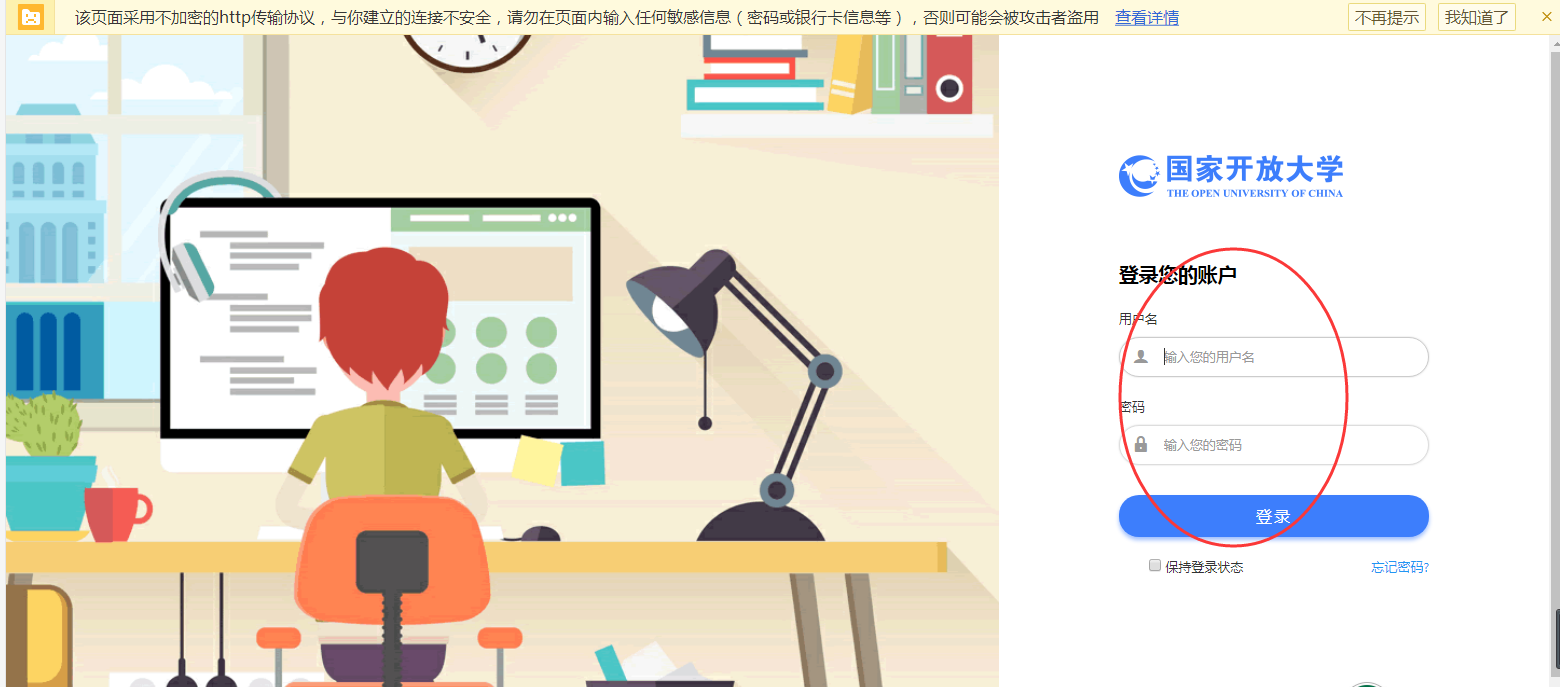 三、下面以本门课程为例：选择“卫生管理”，点击“进入课程”。四、进入课程后，点击“课程讨论”。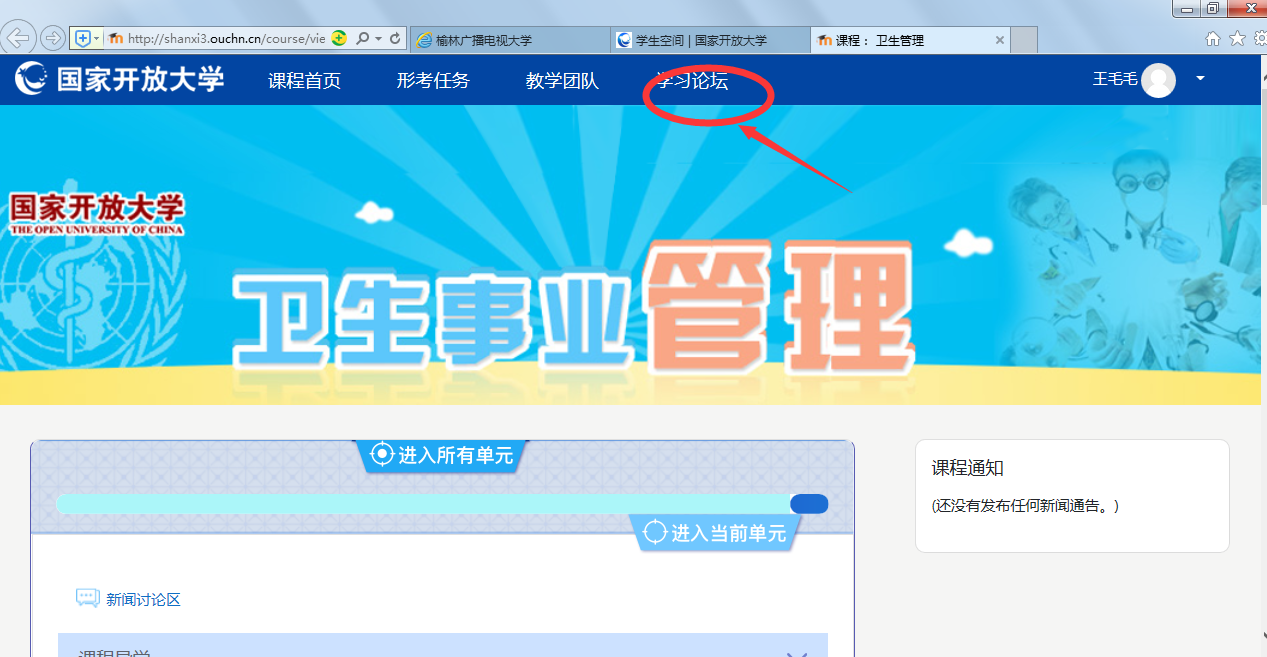 五、点击课程讨论区的这些讨论话题选择其中一个“进入讨论区”。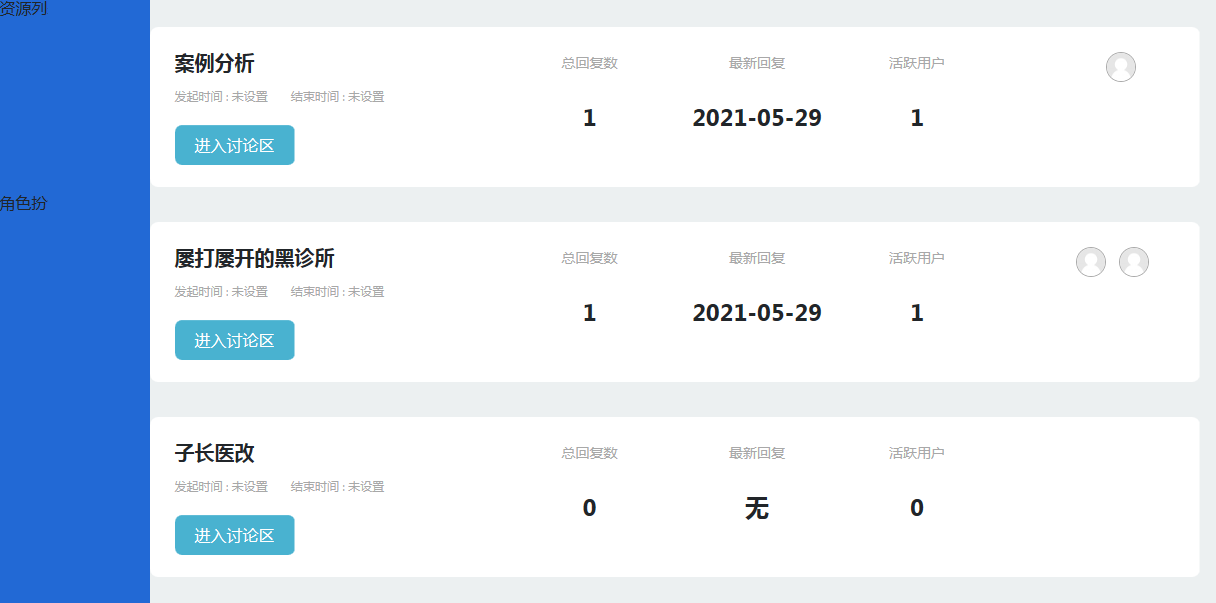 六、以案例分析讨论区为例，所有练习均为客观题，系统可以自动评分。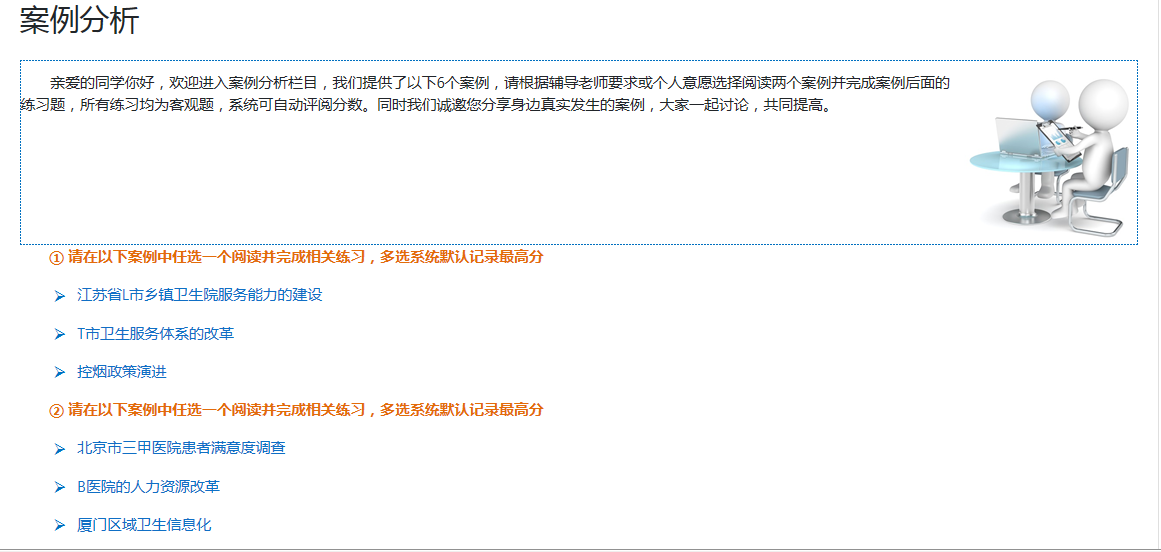 七、将页面拉到最下面，点击添加一个新话题。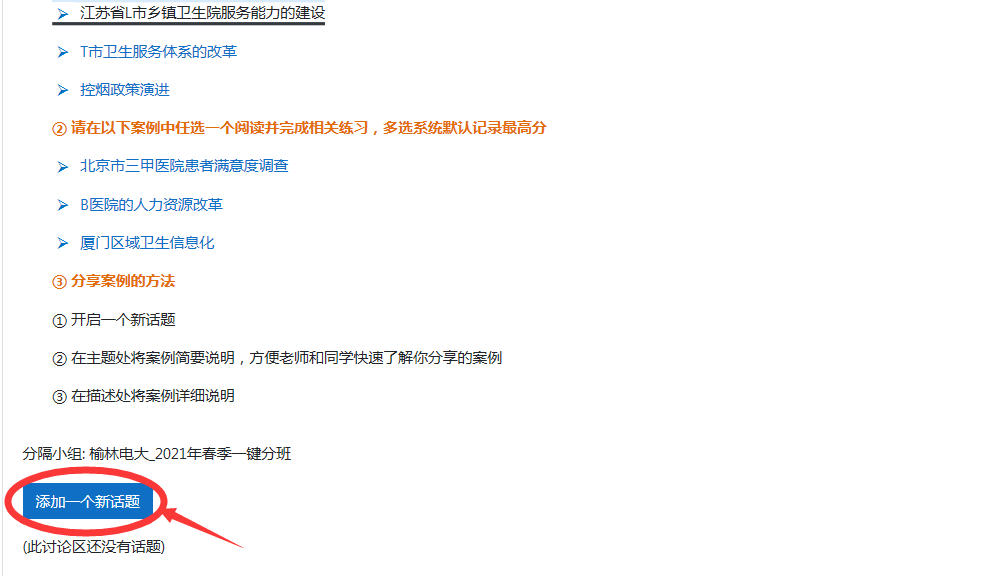 八、将画圈处填写自己想要讨论的内容，主题和正文部分必填。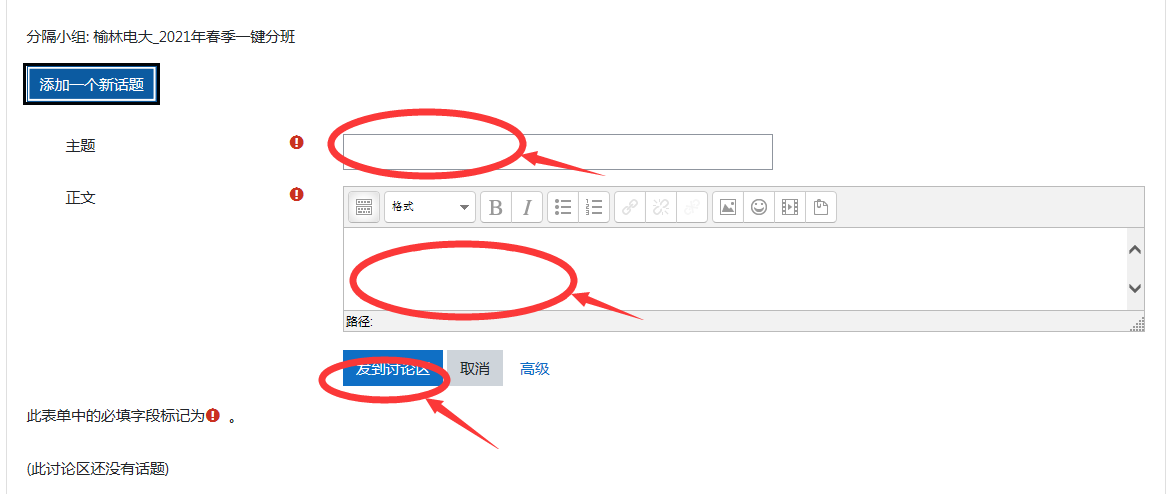 九、此门课程必须完成十个贴子，将这些讨论做为平时成绩。课程考核方式一、考核方式及计分方法本课程考核采用形成性考核与终结性考试相结合的方式。形成性考核占课程综合成绩的 50%，终结性考试占课程综合成绩的 50%，课程综合成绩=形成性考核成绩50%+终结性考试成绩50%。课程考核成绩统一采用百分制，即形成性考核、终结性考试、课程综合成绩均采用百分制。终结性考核成绩和课程综合成绩均达60 分，方可获得本课程相应学分。二、形成性考核相关要求1．考核目的加强对学生平时自主学习过程的指导和监督，重在对学生自主学习过程进行指导和检测，引导学生按照教学要求和学习计划完成学习任务，达到掌握知识、提高能力的目标，提高学生的综合素质。2．考核手段在网络核心课程上完成形考任务。三、终结性考试相关要求（一）相关要求1．考试目的终结性考试是在形成性考核的基础上，对学生学习情况和学习效果进行的一次全面检测。2．考试手段 纸笔考试。3．考试方式 闭卷怎么学为了更好地完成学习任务，建议同学们首先学习本课程的教学文件，如教学大纲、考核说明等，了解本课程的基本信息，有的放矢的展开学习活动；在此基础上，开始每章的学习旅程。每章都是以知识要点为主体，建议同学们先查看本章导学，了解关于学时、学习目标、学习建议、学习内容及重难点、学习者必备技能、学习资源类型和评价方式的信息，对本章的重要知识及基本情况有所把握。之后由知识点开始具体学习，掌握要点、观看视频，通过拓展文本和视频加深对本章相关理论的认识与理解，做好自测练习和案例分析，查看自身掌握知识的程度。大家还可以根据需求选择首页课程主体后的其他栏目开展学习。为方便学员学习，给大家提供两种完成学习任务的方法。1、认真研读教材和浏览学习网，再此基础上到国开网提交考核任务后查看完成情况时，可将内容复制保存在word文档，用于再次做时参考。2、登陆榆林广播电视大学网页：www.ylrtvu.net.cn，找到“教学服务—导学助学”，如下图：内有“导学方案”、“助学资料”、“支持服务”三个板块，搜索栏内输入课程ID，即可快速查到课程资料。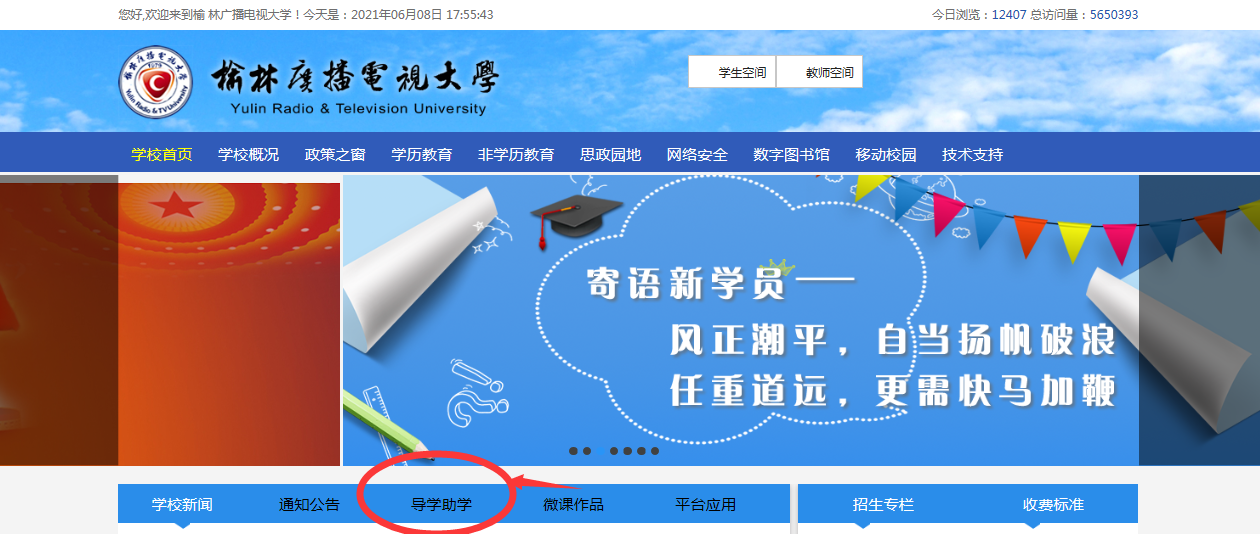 联系我们：如在学习过程中遇到问题，可以随时联系到课程任课教师，用QQ或者微信、打电话咨询，到学校来请教等方式都可以进行学习。QQ号码：714140118@qq.com微信号码与手机同号：18991099833